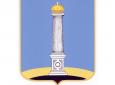 УЛЬЯНОВСКАЯ ГОРОДСКАЯ ИЗБИРАТЕЛЬНАЯ КОМИССИЯПОСТАНОВЛЕНИЕ 15 сентября 2015 года 							 № 102/759-3г. УльяновскОб общих результатах выборов депутатов Ульяновской Городской Думы пятого созываВ соответствии со статьей 70 Федерального закона от 12 июня 2002 года №67-ФЗ «Об основных гарантиях избирательных прав и права на участие в референдуме граждан Российской Федерации», статьями 86, 95 
Закона Ульяновской области от 01 августа 2007 года № 109-ЗО «О выборах депутатов представительных органов муниципальных образований 
Ульяновской области, Ульяновская городская избирательная комиссия 
постановляет: 1. Признать выборы депутатов Ульяновской Городской Думы пятого созыва по 30 одномандатным избирательным округам и по единому 
избирательному округу состоявшимися и действительными.2. Установить, что избраны 40 депутатов Ульяновской Городской Думы пятого созыва:1) 30 депутатов по одномандатным округам;2) 10 депутатов по единому избирательному округу.(список избранных депутатов прилагается).3. Опубликовать настоящее постановление в газете «Ульяновск 
сегодня».Председатель Ульяновской городской избирательной комиссии				В.И. Андреев Секретарь Ульяновской городской избирательной комиссии 				О.Ю. ЧерабаеваПриложение к постановлениюУльяновской городской избирательной комиссииот 15.09.2015 №102/759-3Списокизбранных депутатов Ульяновской Городской Думы пятого созываПо одномандатным избирательным округам:По одномандатным избирательным округам:По одномандатным избирательным округам:Железнодорожный одномандатный избирательный округ № 1–Перфилов Игорь Валентинович, 
выдвинут избирательным объединением Ульяновское региональное отделение Партии «ЕДИНАЯ РОССИЯ»Железнодорожный одномандатный избирательный округ № 2–Панова Валентина Евгеньевна, 
выдвинута избирательным объединением Ульяновское региональное отделение Партии «ЕДИНАЯ РОССИЯ»Железнодорожный одномандатный избирательный округ № 3–Абитов Рамиль Загитович, 
выдвинут избирательным объединением Ульяновское региональное отделение Партии «ЕДИНАЯ РОССИЯ»Железнодорожный одномандатный избирательный округ № 4–Абрамов Николай Герасимович, 
выдвинут избирательным объединением Ульяновское региональное отделение Партии «ЕДИНАЯ РОССИЯ»Заволжский одномандатный избирательный округ № 5–Лазарев Николай Алексеевич, 
выдвинут избирательным объединением Ульяновское региональное отделение Партии «ЕДИНАЯ РОССИЯ»Заволжский одномандатный избирательный округ № 6–Буланов Игорь Николаевич, 
выдвинут избирательным объединением Ульяновское региональное отделение Партии «ЕДИНАЯ РОССИЯ»Заволжский одномандатный избирательный округ № 7–Столяров Петр Капитонович, 
выдвинут избирательным объединением Ульяновское региональное отделение Партии «ЕДИНАЯ РОССИЯ»Заволжский одномандатный избирательный округ № 8–Васильев Анатолий Александрович, 
выдвинут избирательным объединением Ульяновское региональное отделение Партии «ЕДИНАЯ РОССИЯ»Заволжский одномандатный избирательный округ № 9–Крючков Игорь Иванович, 
выдвинут избирательным объединением Ульяновское региональное отделение Партии «ЕДИНАЯ РОССИЯ»Заволжский одномандатный избирательный округ № 10–Безруков Валерий Дмитриевич, 
выдвинут избирательным объединением Ульяновское региональное отделение Партии «ЕДИНАЯ РОССИЯ»Заволжский одномандатный избирательный округ № 11–Дементьев Сергей Геннадьевич, 
выдвинут избирательным объединением Ульяновское региональное отделение Партии «ЕДИНАЯ РОССИЯ»Заволжский одномандатный избирательный округ № 12–Мухин Юрий Викторович, 
выдвинут избирательным объединением Ульяновское региональное отделение Партии «ЕДИНАЯ РОССИЯ»Заволжский одномандатный избирательный округ № 13–Кочкарев Дмитрий Геннадьевич, 
выдвинут избирательным объединением Ульяновское региональное отделение Партии «ЕДИНАЯ РОССИЯ»Заволжский одномандатный избирательный округ № 14–Бударин Геннадий Александрович, 
выдвинут избирательным объединением Ульяновское региональное отделение Партии «ЕДИНАЯ РОССИЯ»Засвияжский одномандатный избирательный округ № 15–Панчин Сергей Сергеевич, 
выдвинут избирательным объединением Ульяновское региональное отделение Партии «ЕДИНАЯ РОССИЯ»Засвияжский одномандатный избирательный округ № 16–Котельников Артур Валерьевич, 
выдвинут избирательным объединением Ульяновское региональное отделение Партии «ЕДИНАЯ РОССИЯ»Засвияжский одномандатный избирательный округ № 17–Айзатуллина Алсу Феритовна, 
выдвинута избирательным объединением Ульяновское региональное отделение Партии «ЕДИНАЯ РОССИЯ»Засвияжский одномандатный избирательный округ № 18–Мокевнин Игорь Александрович, 
выдвинут избирательным объединением Ульяновское региональное отделение Партии «ЕДИНАЯ РОССИЯ»Засвияжский одномандатный избирательный округ № 19–Павлычева Ирина Юрьевна, 
выдвинута избирательным объединением Ульяновское региональное отделение Партии «ЕДИНАЯ РОССИЯ»Засвияжский одномандатный избирательный округ № 20–Сеюков Руслан Хайдарович, 
выдвинут избирательным объединением Ульяновское региональное отделение Партии «ЕДИНАЯ РОССИЯ»Засвияжский одномандатный избирательный округ № 21–Абдуллов Рашид Акрамович, 
выдвинут избирательным объединением Ульяновское региональное отделение Партии «ЕДИНАЯ РОССИЯ»Засвияжский одномандатный избирательный округ № 22–Ножечкин Илья Владимирович, 
выдвинут избирательным объединением Ульяновское региональное отделение Партии «ЕДИНАЯ РОССИЯ»Засвияжский одномандатный избирательный округ № 23–Зонов Константин Андреевич, 
выдвинут избирательным объединением Ульяновское региональное отделение Партии «ЕДИНАЯ РОССИЯ»Засвияжский одномандатный избирательный округ № 24–Шеянов Владимир Константинович, 
выдвинут избирательным объединением Ульяновское региональное отделение Партии «ЕДИНАЯ РОССИЯ»Ленинский одномандатный избирательный округ № 25–Фадеев Владимир Владиславович, 
выдвинут избирательным объединением Ульяновское региональное отделение Партии «ЕДИНАЯ РОССИЯ»Ленинский одномандатный избирательный округ № 26–Черничко Владимир Анатольевич, 
выдвинут избирательным объединением Ульяновское региональное отделение Партии «ЕДИНАЯ РОССИЯ»Ленинский одномандатный избирательный округ № 27–Васцына Людмила Геннадьевна, 
выдвинута избирательным объединением Ульяновское региональное отделение Партии «ЕДИНАЯ РОССИЯ»Ленинский одномандатный избирательный округ № 28–Лебедько Анна Михайловна, 
выдвинута избирательным объединением Ульяновское региональное отделение Партии «ЕДИНАЯ РОССИЯ»Ленинский одномандатный избирательный округ № 29–Любченков Игорь Владимирович, 
выдвинут избирательным объединением Ульяновское региональное отделение Партии «ЕДИНАЯ РОССИЯ»Ленинский одномандатный избирательный округ № 30–Беспалова Марина Павловна, 
выдвинута избирательным объединением Ульяновское региональное отделение Партии «ЕДИНАЯ РОССИЯ»По единому избирательному округу:По единому избирательному округу:По единому избирательному округу:По единому избирательному округу:Избирательное объединение Ульяновское региональное отделение ЛДПР–Жириновский Владимир ВольфовичИзбирательное объединение Ульяновское региональное отделение ЛДПР–Избирательное объединение Ульяновское региональное отделение Партии «ЕДИНАЯ РОССИЯ»–Морозов Сергей ИвановичИзбирательное объединение Ульяновское региональное отделение Партии «ЕДИНАЯ РОССИЯ»–Семиленов Владимир ГеоргиевичИзбирательное объединение Ульяновское региональное отделение Партии «ЕДИНАЯ РОССИЯ»–Хлыстун Денис ВладимировичИзбирательное объединение Ульяновское региональное отделение Партии «ЕДИНАЯ РОССИЯ»–Королев Роман ВладимировичИзбирательное объединение Ульяновское региональное отделение Партии «ЕДИНАЯ РОССИЯ»–Садертдинова Альфия НаиловнаИзбирательное объединение Ульяновское региональное отделение Партии «ЕДИНАЯ РОССИЯ»–Плохих Дмитрий ИгоревичИзбирательное объединение Ульяновское региональное отделение Партии «ЕДИНАЯ РОССИЯ»–Насонов Дмитрий АнатольевичИзбирательное объединение Ульяновское региональное отделение Партии «ЕДИНАЯ РОССИЯ»–Петраш Тамара ГригорьевнаИзбирательное объединение УЛЬЯНОВСКОЕ ОБЛАСТНОЕ ОТДЕЛЕНИЕ КПРФ–Куринный Алексей Владимирович